Día Mundial del Agua 2021 Casi 300 entidades acreditadas por ENAC aportan garantías para alcanzar los objetivos de reutilización del agua de la Estrategia Española de Economía Circular El plan de acción para el 2021-2023 dentro de la Estrategia de Española de Economía Circular establece como eje de actuación la reutilización y depuración de las aguasLos laboratorios y entidades de inspección acreditados por ENAC para el control de los vertidos de aguas residuales y para el control de las aguas regeneradas orientadas a su reutilización apoyan la consecución de una economía más circular 22 de marzo de 2021- El Día Mundial del Agua, que se celebra cada año el 22 de marzo, pone de manifiesto la necesidad de encontrar las mejores soluciones que aseguren la conservación, protección y control del agua. Una preocupación recogida en del plan de acción para el 2021-2023 dentro de la estrategia Española de Economía Circular, que propone una serie de actuaciones encaminadas a fomentar la reutilización del agua y mejorar la eficiencia en su uso en un 10%, entre otros aspectos. En este sentido, cerca de 300 entidades acreditadas por la Entidad Nacional de Acreditación (ENAC) desempeñan un papel clave para garantizar que tanto el control de los vertidos de aguas residuales como de las aguas regeneradas orientadas a su reutilización son realizados por empresas con la capacidad técnica necesaria. Y es que estas entidades han demostrado a ENAC, un organismo independiente, de utilidad pública y designado por el Gobierno, que cuentan con un personal con los conocimientos técnicos y la experiencia adecuados y que disponen del equipamiento y de las infraestructuras necesarios y apropiados para proporcionar un servicio competente, mediante un proceso de evaluación riguroso, transparente y con plena aceptación internacional: el proceso de acreditación.En concreto, en nuestro país contamos con 54 entidades de inspección acreditadas para el control de vertidos y de la calidad del medio receptor, que garantizan el control de las aguas residuales y su posible posterior reutilización. Además, 242 laboratorios públicos y privados están acreditados por ENAC, aportando la máxima confianza sobre el control analítico y de la calidad del agua para cualquier uso, utilizando todas las técnicas necesarias, desde las más tradicionales como análisis físico-químicos y microbiológicos, hasta las más novedosas, como los ensayos para determinar el estado ecológico de las aguas, radioactividad o ecotoxicidad.  Entre las acreditaciones más novedosas, la detección del SARS-CoV-2 en aguas residuales es uno de los métodos que se está empleando desde el comienzo de la pandemia como parte del sistema de vigilancia de detección temprana e indicador epidemiológico de circulación del virus en la población. Esta detección se realiza, principalmente, en muestras de alcantarillado y de estaciones depuradoras, y permite conocer la evolución de la concentración del virus a lo largo del tiempo, de manera que se pueda anticipar la cadena de contagios y sus consecuencias. En este sentido, desde 2020, contamos con laboratorios acreditados para la toma de muestras y análisis para la detección y cuantificación de SARS-CoV-2 mediante técnicas PCR a tiempo real en aguas residuales.Sobre ENACLa Entidad Nacional de Acreditación – ENAC – es la entidad designada por el Gobierno para operar en España como el único Organismo Nacional de Acreditación, en aplicación del Reglamento (CE) nº 765/2008 del Parlamento Europeo que regula el funcionamiento de la acreditación en Europa.ENAC tiene como misión generar confianza en el mercado y en la sociedad evaluando, a través de un sistema conforme a normas internacionales, la competencia técnica de laboratorios de ensayo o calibración, entidades de inspección, entidades de certificación y verificadores medioambientales que desarrollen su actividad en cualquier sector: industria,  energía, medio ambiente, sanidad, alimentación, investigación, desarrollo e innovación, transportes, telecomunicaciones, turismo, servicios, construcción, etc. Contribuye, así, a la seguridad y el bienestar de las personas, la calidad de los productos y servicios, la protección del medioambiente y, con ello, al aumento de la competitividad de los productos y servicios españoles y a una disminución de los costes para la sociedad debidos a estas actividades. La marca ENAC es la manera de distinguir si un certificado o informe está acreditado o no. Es la garantía de que la organización que lo emite es técnicamente competente para llevar a cabo la tarea que realiza, y lo es tanto en España como en los 100 países en los que la marca de ENAC es reconocida y aceptada gracias a los acuerdos de reconocimiento que ENAC ha suscrito con las entidades de acreditación de esos países.www.enac.es 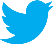 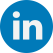 Para más información sobre la nota de prensa, resolver dudas o gestionar entrevistasEva MartínTfno. 628 17 49 01 /  evamc@varenga.es